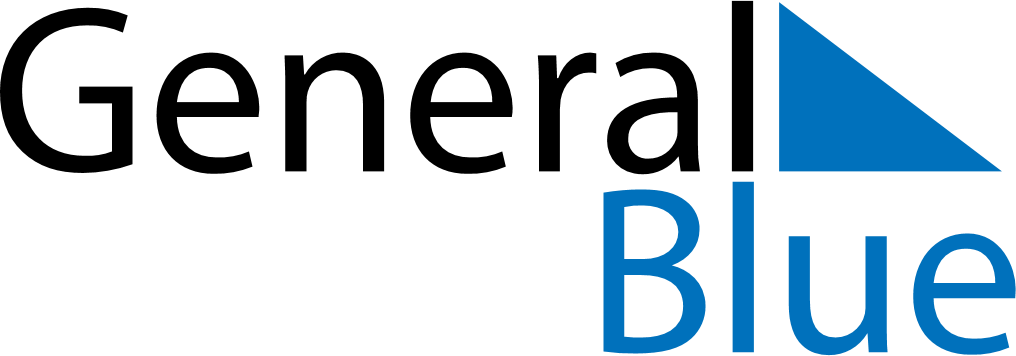 April 2024April 2024April 2024April 2024SingaporeSingaporeSingaporeSundayMondayTuesdayWednesdayThursdayFridayFridaySaturday12345567891011121213Hari Raya Puasa14151617181919202122232425262627282930